Broj: 12-24-1-4487/23Konjic, 04.10.2023. godineNa osnovu člana 15. Zakona o načelima lokalne samouprave u Federaciji Bosne i Hercegovine (''Službene novine FBiH'', broj: 49/06 i 51/09), člana 38. Statuta Grada Konjica (''Službeni glasnik Grada Konjica, broj: 10/22), Odluke o izvršavanju Budžeta Grada Konjica za 2023. godinu (''Službeni glasnik Grada Konjica'', broj: 10/22 i 6/23), člana 3. stav 1. tačka 3.2 Programa utroška novčanih sredstava za novčane podrške aktivne politike zapošljavanja utvrđenih budžetom Grada Konjica za 2023. godinu i člana 3. stav 4. Pravilnika o utrošku budžetskih sredstava namijenjenih aktivnoj politici zapošljavanja mladi broj: 08-16-1-106/23 od 23.01.2023. godine, Gradonačelnik Grada Konjica, raspisujeJAVNI POZIV  za učešće u  „Programu podrške osnivanju biznisa (Start-up) za 2023.godinu“  O PROGRAMU  Razvoj poduzetništva, općenito proizilazi iz strateških dokumenta Grada Konjica ali se razvoj poduzetništva ističe i u kontekstu unapređenja i približavanja evropskim integracijama, i Bosne i Hercegovine koja ima obavezu osnažiti svoje poduzetničke kapacitete kako bi ispunile temeljne pretpostavke za ulazak u europske asocijacije.Realizacija Projekta "Podrška razvoju start up projekata mladih”  nastojanje je  o smanjenju broja nezaposlenih mladih ljudi i potrebe da se tim mladim ljudima koji žele da razmišljaju u duhu poduzetništva pruži šansa i prilika da svoju kreativnost i inovativnost usmjere u pravcu razvijanja svog biznisa.Realizacijom aktivnosti na izradi Strategije razvoja Grad Konjic, neminovno je bilo da se razmotri i realizacija Projekta ''Biznis projekata mladih”. Na osnovu prikupljenih podataka koji prikazuju trenutno stanje, odnosno daju osnovu za procjenu lokalnog stanja, zaključeno je da jako privatno poduzetništvo i izražen interes za razvoj malih i srednjih preduzeća, kao i raznovrsna industrija čine osnovu za nastavak realizacije ovog projekta sa nešto izmjenjenim kriterijima. U tom smislu je u novoj Strategiji razvoja u okviru Strateškog cilja Razvijen ekonomski sektor baziran na komparativnim prednostima u oblastima proizvodnje, poljoprivrede, turizma i projekat   P.1.1.12. Podrška start-up preduzećima  Pri tome, fokus u 2023. će biti na pružanju podrške osnivanju biznisa koji obuhvataju djelatnosti iz sektora nove ekonomije (IT sektor), tradicionalnih i starih zanata, proizvodno orijentisanih djelatnosti, uslužno obrtničkih djelatnosti, te drugih djelatnosti koje isključuju primarnu trgovinsku djelatnost, kao i ostale djelatnosti koje nisu dozvoljene zakonskom regulativom u BiH.  Planirana budžetska sredstva će se koristiti za podsticanje poduzetničke inicijative kroz nadmetanje poduzetničkih ideja i održivih poslovnih planova.  Za potrebe realizacije ovog Programa Grad Konjic je predvidio sredstva u Budžetu za 2023. godinu na poziciji  „Aktivna politika zapošljavanja“ planirane Budžetom Grada Konjica za 2023.godinu. Novčana podrška namijenjena je sufinansiranju pokretanja biznisa kroz finansiranje troškova registracije biznisa, troškova sredstava za rad,  obrtnih sredstava, naknade za doprinose.  Visina bespovratnih sredstava po biznis planu može iznositi maksimalno do 9.000,00 KM.  CILJ JAVNOG POZIVA  Osnovni cilj javnog poziva je podsticaj poduzetništvu i samozapošljavanju mladih sa područja Grada Konjica kroz sufinansiranje troškova pokretanja i razvoja vlastitog biznisa. PRAVO UČEŠĆA Korisnici sredstava mogu biti osobe koje ispunjavaju sljedeće uslove:  Nalaze se na evidenciji nezaposlenih JU Zavod za zapošljavanje HNK– Biro za zapošljavanje       Konjic imaju prebivalište na području Grada Konjica pripadaju kategoriji osoba starosti do 35 godina da nisu bili korisnici bespovratnih sredstava u svrhu samozapošljavanja od strane Grada Konjica u ranijem periodu. Prihvatljivim troškovima smatrat će se:  troškovi registracije biznisa (troškovi ljekarskog, troškovi izrade pečata, i sl.)  nabavka stalnih sredstava za rad  - nabavka obrtnih sredstava, naknade za obavezne doprinose.  Neprihvatljivim  troškovima smatrat će se svi ostali troškovi, kao što su:    osnivački kapital,  troškovi neto plate,  troškovi režija 	i održavanja (voda, struja, grijanje, zakupnina, komunalni otpad,  telekomunikacije, upravljanje zgradom, internet i sl.),  kamate, knjigovodstvene usluge i sl., police osiguranja imovine,  kupovina i iznajmljivanje zemljišta, objekata i automobila,  troškovi koji nisu relevantni za implementaciju biznis plana,  troškovi pribavljanja neophodne dokumentacije (upotrebna dozvola,   građevinska dozvola, okolišne dozvole, i sl.) te drugi troškovi koji se ne   smatraju prihvatljivim.  Svi troškovi koji su nastali u periodu prije potpisivanja ugovora sa Gradom Konjic spadaju u kategoriju neprihvatljivih troškova. Sve nabavke osnovnih i/ili obrtnih sredstava moraju biti žiralno plaćene i opravdane fakturom, fiskalnim računom na ime poslovnog subjekta i izvodom iz banke. Bespovratna sredstva podrške će biti dodijeljena najuspješnijim aplikantima na bazi  procesa odabira i stručne procjene izvodljivosti, kvaliteta i opravdanosti poslovnih ideja. Samo učešće u ovom programu ne podrazumijeva automatsku dodjelu bespovratnih sredstava.  Djelatnosti koje neće biti podržane kroz ovaj javni poziv su: trgovina na veliko i malo proizvodnja i promet duhana i duhanskih proizvoda,  proizvodnja i promet alkoholnih pića,  proizvodnja i promet oružja,  proizvodnja i promet proizvoda i usluga koji nisu dozvoljeni po BiH zakonima  i propisima. KOMISIJA Postupak dodjele bespovratnih sredstava Grada Konjica namijenjenih podsticaju poduzetništva i samozapošljavanju mladih sa područja Grada Konjica provodi Komisija koju imenuje Gradonačelnik.  KRITERIJI I MJERILA Maksimalan broj bodova 100.  Biznis planovi koji budu bodovani sa manje od 50 bodova ne mogu dobiti podršku. Ukoliko je ukupan iznos traženih sredstava od strane kandidata koji su ostvarili više od 50 bodova veći od ukupnog fonda Grada Konjica (50.000,00 KM), tada Komisija zadržava pravo da svim kandidatima sa 50 bodova ili više, procentualno umanjuje traženi iznos sredstava do ukupne vrijednosti fonda.  PROCES EVALUACIJE BIZNIS PLANOVA  Komisija u prvom koraku razmatra formalnu ispravnost prijava U drugom koraku formalno ispravne prijave Komisija boduje shodno kriterijima i sačinjava i objavljuje Preliminarnu rang listu koja će se objaviti na Oglasnoj tabli, te web stranici Grada Konjica   www.konjic.baNa objavljenu Preliminarnu listu podnosioci prijava u roku od 5 dana imaju pravo žalbe koja se podnosi imenovanoj Komisiji. Po isteku roka za žalbu i rješavanja po pristiglim žalbama, Komisija u trećem koraku predlaže Konačnu rang listu te istu dostavlja Gradonačelniku.  Gradonačelnik donosi Konačnu rang listu korisnika podrške koja se objavljuje na Oglasnoj tabli, te web stranici Grada Konjic   www.konjic.baSa podnosiocima najbolje ocijenjenih biznis planova Grad Konjic zaključuje ugovore u kojima će se definisati međusobna prava i obaveze ugovornih strana, a posebno način i dinamika korištenja dodijeljenih finansijskih sredstava, monitoring implementacije prihvaćenog biznis plana i namjenski utrošak sredstava. SADRŽAJ PRIJAVE ZA SUDJELOVANJE U JAVNOM POZIVU  Prijava mora biti potpuna i uz nju mora biti dostavljena sva dokumentacija tražena Javnim pozivom.   Prijava sadrži:  Obrazac prijave – preuzeti sa web stranice i popuniti na računaru, isprintati, i potpisati Obrazac biznis plana – preuzeti sa web stranice i popuniti na računaru, isprintati, i potpisati Potvrdu od Biroa za zapošljavanje Konjica da se osoba nalazi na evidenciji nezaposlenih, ne stariju od 30 dana (original ili ovjerena kopija)  CIPS obrazac prijave prebivališta, ne stariji od 30 dana (original ili ovjerena kopija) Kopiju  lične karte  Dokaz o završenom stepenu školske spreme VSS ili SSS ( kopija diplome) Ovjerena izjava o namjenskom utrošku dodijeljenih sredstava – preuzeti sa web stranice (ovjerena u šalter Sali Grada Konjica) Ovjerena izjava da aplikant prethodno nije bio korisnik bespovratnih sredstava u svrhu samozapošljavanja dodijeljenih od Grada Konjica (ovjerena u šalter Sali Grada Konjica).Prijava, biznis plan i izjave moraju biti dostavljene na aplikacionom obrascu i popunjene elektronski.  SVI PRETHODNO NAVEDENI OBRASCI MORAJU BITI POTPISANI VLASTORUČNO. NAČIN PREUZIMANJA POTREBNE DOKUMENTACIJE  Nakon što Grad Konjica objavi poziv za podnošenje prijava, sva zainteresirana lica mogu preuzeti odgovarajuće obrasce za prijavu  sa web stranice www.konjic.baNAPOMENA: Gradonačelnik zadržava pravo da poništi Javni poziv u svako vrijeme, ako procijeni da za to postoje opravdani razlozi. NAČIN PODNOŠENJA PRIJAVE  Javni poziv ostaje otvoren 30 dana od dana objavljivanja.  Prijave je potrebno dostaviti najkasnije do 03.11.2023 godine do 14.00 sati.  Prijave se mogu dostaviti putem preporučene pošte, kurirske pošte ili lično u pisarnicu Grada Konjica, adresa: Grad Konjica, ulica Maršala Tita br. 62, 88400 Konjic Dokaz da je aplikacija dostavljena u roku predstavlja datum na poštanskom žigu ili dostavnici. Sve prijave koje se dostavljaju po osnovu ovog javnog poziva moraju biti u zatvorenoj koverti sa naznakom „JAVNI POZIV „START-UP “ ZA 2023.g. – NE OTVARAJ“  Nepotpune prijave se neće uzimati u razmatranje.   U postupku ovog javnog poziva Grad Konjic ne snosi nikakve troškove sudionicima. Prispjela dokumentacija se neće vraćati.  Dodatne informacije o ovom javnom pozivu mogu se dobiti svakim radnim danom putem telefona: 036/712-253 – Adisa Kevrić i 036/712-245- Naida Mustafić ili putem e-mail-a: adisa.kevric@konjic.ba   i  naida.mustafic@konjic.ba. 	DOSTAVITI:                                                                                              GRADONAČELNIK Radio Konjic d.o.o.                                                                                                 ______________________Oglasna ploča Grada Konjica                                                                      Osman Ćatić s.r.Web stranica Grada Konjica Služba kabineta GradonačelnikaSlužba za privredu, poljoprivredu, investicije i lokalni razvoj a/a 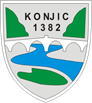 Bosna i HercegovinaFederacija Bosne i HercegovineHercegovačko – neretvanski kantonGrad Konjic GRADONAČELNIK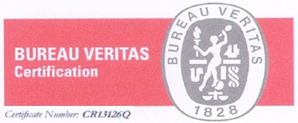 KRITERIJ MJERILO GRADACIJA GRADACIJA Kvalitet poslovne ideje - Jasno definirani: proizvodi, usluge, plan djelovanja, i rizici poslovanja  nije moguće utvrditi kvalitet                  0 bodova     kvalitetno                                                  15 bodova izuzetno kvalitetno                                   20 bodova nije moguće utvrditi kvalitet                  0 bodova     kvalitetno                                                  15 bodova izuzetno kvalitetno                                   20 bodova nije moguće utvrditi kvalitet                  0 bodova     kvalitetno                                                  15 bodova izuzetno kvalitetno                                   20 bodova Održivost biznisa - Očekivani profit u odnosu na visinu investicije očekivani profit/ visina investicije manji od 10%          5 bodova od 10 do 50%        15 bodova  od 50 od 100%      20 bodova manji od 10%          5 bodova od 10 do 50%        15 bodova  od 50 od 100%      20 bodova Sufinansiranje - iznos vlastitih ulaganja u odnosu na traženi iznos od Grada (u %)  vlastita sredstva/ tražena sredstva manje od 50%         5 bodova od 50 do 100%      15 bodova više od 100%        20 bodova manje od 50%         5 bodova od 50 do 100%      15 bodova više od 100%        20 bodova Mogućnost dodatnog zapošljavanja  broj  dodatnih osoba 1 ili 2                      15 bodova više od 2                20 bodova 1 ili 2                      15 bodova više od 2                20 bodova Pripadnost marginaliziranim kategorijama stanovništva - manjine, osobe sa invaliditetom, žene, samohrani roditelj i sl.  ne pripada                                                   0 bodova pripada                                                       10 bodova ne pripada                                                   0 bodova pripada                                                       10 bodova ne pripada                                                   0 bodova pripada                                                       10 bodova Stepen inovativnosti 1  Stepen inovativnosti 2  1-5 6-10 1-5 6-10                         5 bodova                         10 bodova Maršala Tita br.6288400 KonjicBosna i HercegovinaTelefon: +387 (0)36 712 200Fax:       +387 (0)36 729 813E-mail:kabinetgradonacelnika@konjic.baWeb: http://www.konjic.baPB: 07140955ID: 4227204140005